Protokół z przebiegu etapu szkolnego 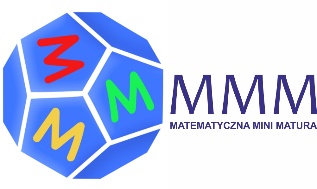 konkursu Matematyczna Mini Maturaedycja pierwsza 30.03.2022 r.Nazwa i adres szkoły:.........................................................................................................................................................................................................................................Szkolna komisja konkursowa zakwalifikowała do etapu gminnego uczniów:	…………………………………	…………………………………………	…………………………………………………………	miejscowość, data	pieczątka szkoły	czytelny podpis przewodniczącej etapu szkolnego L.P.imię i nazwisko ucznia, telefonpełnoletniTAK/NIEklasauzyskana liczba punktówimię i nazwisko nauczyciela matematyki, telefon